V-1V-2VI-1VI-2VIIVIIIРепублика СрбијаАутономна покрајина ВојводинаОШ ''Паја Маргановић''26225 ДелиблатоМ.Тита 89Матични број:08012512ПИБ:101406773ЈББК:01302Датум: 5.2.2021.Дел.број: 68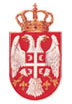                Директор: 013/765-280,064/4121751               Педагог:013/765-280                  Секретар: 013/765-080                  Шеф рачуноводства:013/765-113             е-mail :osdeliblato@mts.rsosdeliblato1@gmail.com           web:www.ospajamarganovic.edu.rsРаспоред писмених задатака и писмених провера дужих од 15 минута уписује се у дневник и објављује се за свако одељење на огласној табли школе и на званичној интернет страни школе најкасније до краја треће наставне недеље у сваком полугодишту.
Распоредом може да се планира највише једна провера у дану, а две у наставној недељи. Распоред утврђује директор на предлог одељењског већа.
Распоред може да се мења на предлог наставника, уз сагласност одељењског већа. Промену распореда утврђује директор. Измењени распоред објављује се на исти начин као и распоред.
Одељењски старешина дужан је да прати да се писмени задаци и писмене провере, дуже од 15 минута, остварују у складу са распоредом и да благовремено указује директору и наставницима на обавезу поштовања распореда и прописани број провера.
Наставник је дужан да обавести ученике о садржајима програма наставе и учења који ће се писмено проверавати према распореду најкасније пет дана пре провере.Распоред писмених задатака и писмених провера дужих од 15 минута уписује се у дневник и објављује се за свако одељење на огласној табли школе и на званичној интернет страни школе најкасније до краја треће наставне недеље у сваком полугодишту.
Распоредом може да се планира највише једна провера у дану, а две у наставној недељи. Распоред утврђује директор на предлог одељењског већа.
Распоред може да се мења на предлог наставника, уз сагласност одељењског већа. Промену распореда утврђује директор. Измењени распоред објављује се на исти начин као и распоред.
Одељењски старешина дужан је да прати да се писмени задаци и писмене провере, дуже од 15 минута, остварују у складу са распоредом и да благовремено указује директору и наставницима на обавезу поштовања распореда и прописани број провера.
Наставник је дужан да обавести ученике о садржајима програма наставе и учења који ће се писмено проверавати према распореду најкасније пет дана пре провере.Распоред писмених задатака и писмених провера дужих од 15 минута уписује се у дневник и објављује се за свако одељење на огласној табли школе и на званичној интернет страни школе најкасније до краја треће наставне недеље у сваком полугодишту.
Распоредом може да се планира највише једна провера у дану, а две у наставној недељи. Распоред утврђује директор на предлог одељењског већа.
Распоред може да се мења на предлог наставника, уз сагласност одељењског већа. Промену распореда утврђује директор. Измењени распоред објављује се на исти начин као и распоред.
Одељењски старешина дужан је да прати да се писмени задаци и писмене провере, дуже од 15 минута, остварују у складу са распоредом и да благовремено указује директору и наставницима на обавезу поштовања распореда и прописани број провера.
Наставник је дужан да обавести ученике о садржајима програма наставе и учења који ће се писмено проверавати према распореду најкасније пет дана пре провере.Распоред писмених задатака и писмених провера дужих од 15 минута уписује се у дневник и објављује се за свако одељење на огласној табли школе и на званичној интернет страни школе најкасније до краја треће наставне недеље у сваком полугодишту.
Распоредом може да се планира највише једна провера у дану, а две у наставној недељи. Распоред утврђује директор на предлог одељењског већа.
Распоред може да се мења на предлог наставника, уз сагласност одељењског већа. Промену распореда утврђује директор. Измењени распоред објављује се на исти начин као и распоред.
Одељењски старешина дужан је да прати да се писмени задаци и писмене провере, дуже од 15 минута, остварују у складу са распоредом и да благовремено указује директору и наставницима на обавезу поштовања распореда и прописани број провера.
Наставник је дужан да обавести ученике о садржајима програма наставе и учења који ће се писмено проверавати према распореду најкасније пет дана пре провере.Распоред писмених задатака и писмених провера дужих од 15 минута уписује се у дневник и објављује се за свако одељење на огласној табли школе и на званичној интернет страни школе најкасније до краја треће наставне недеље у сваком полугодишту.
Распоредом може да се планира највише једна провера у дану, а две у наставној недељи. Распоред утврђује директор на предлог одељењског већа.
Распоред може да се мења на предлог наставника, уз сагласност одељењског већа. Промену распореда утврђује директор. Измењени распоред објављује се на исти начин као и распоред.
Одељењски старешина дужан је да прати да се писмени задаци и писмене провере, дуже од 15 минута, остварују у складу са распоредом и да благовремено указује директору и наставницима на обавезу поштовања распореда и прописани број провера.
Наставник је дужан да обавести ученике о садржајима програма наставе и учења који ће се писмено проверавати према распореду најкасније пет дана пре провере.Распоред писмених задатака и писмених провера дужих од 15 минута уписује се у дневник и објављује се за свако одељење на огласној табли школе и на званичној интернет страни школе најкасније до краја треће наставне недеље у сваком полугодишту.
Распоредом може да се планира највише једна провера у дану, а две у наставној недељи. Распоред утврђује директор на предлог одељењског већа.
Распоред може да се мења на предлог наставника, уз сагласност одељењског већа. Промену распореда утврђује директор. Измењени распоред објављује се на исти начин као и распоред.
Одељењски старешина дужан је да прати да се писмени задаци и писмене провере, дуже од 15 минута, остварују у складу са распоредом и да благовремено указује директору и наставницима на обавезу поштовања распореда и прописани број провера.
Наставник је дужан да обавести ученике о садржајима програма наставе и учења који ће се писмено проверавати према распореду најкасније пет дана пре провере.РАСПОРЕД ПИСМЕНИХ ПРОВЕРА ДУЖИХ ОД 15 МИНУТА РАСПОРЕД ПИСМЕНИХ ПРОВЕРА ДУЖИХ ОД 15 МИНУТА РАСПОРЕД ПИСМЕНИХ ПРОВЕРА ДУЖИХ ОД 15 МИНУТА РАСПОРЕД ПИСМЕНИХ ПРОВЕРА ДУЖИХ ОД 15 МИНУТА РАСПОРЕД ПИСМЕНИХ ПРОВЕРА ДУЖИХ ОД 15 МИНУТА Радна недељаЈАНУАРЈАНУАРЈАНУАРЈАНУАРЈАНУАР18.понедељак 18.1.уторак 19.1.среда 20.1.четвртак 21.1.петак 22.1.18.понедељак 18.1.уторак 19.1.среда 20.1.четвртак 21.1.петак 22.1.19.понедељак 25.1.уторак 26.1.среда 27.1.четвртак 28.1.петак 29.1.НЕНАСТАВНИ ДАН ШКОЛСКА СЛАВА СВЕТИ САВАФЕБРУАРФЕБРУАРФЕБРУАРФЕБРУАРФЕБРУАРФЕБРУАР20.понедељак 1.2.уторак 2.2.среда 3.2.четвртак 4.2.петак 5.2.21.понедељак 8.2.уторак 9.2.среда 10.2.четвртак 11.2.петак 12.2.Математика - писмени22.среда 17.2.четвртак 18.2.петак 19.2.15-16.2.2021. СРЕТЕЊЕ - ДАН ДРЖАВНОСТИ15-16.2.2021. СРЕТЕЊЕ - ДАН ДРЖАВНОСТИКонтролни - српски језик23.понедељак 22.2.уторак 23.2.среда 24.2.четвртак 25.2.петак 26.2.МАРТМАРТМАРТМАРТМАРТМАРТ24.понедељак 1.3.уторак 2.3.среда 3.3.четвртак 4.3.петак 5.3.Немачки језик-Тест25.понедељак 8.3.уторак 9.3.среда 10.3.четвртак 11.3.петак 12.3.Биологија - контролни26.понедељак 15.3.уторак 16.3.среда 17.3.четвртак 18.3.петак 19.3.27.понедељак 22.3.уторак 23.3.среда 24.3.четвртак 25.3.петак 26.3.Српски језик - писмени28.понедељак 29.3.уторак 30.3.среда 31.3.АПРИЛАПРИЛАПРИЛАПРИЛАПРИЛАПРИЛ29.четвртак 1.4.Васкршњи празници по грегоријанском календару.30.уторак 6.4.среда 7.4.четвртак 8.4.петак 9.4.Васкршњи празници по грегоријанском календару.Математика - писмени31.понедељак 12.4.утирај 13.4.среда 14.4.четвртак 15.4.петак 16.4.32.понедељак 19.4.уторак 20.4.среда 21.4.четвртак 22.4.петак 23.4.33.понедељак 26.4.уторак 27.4.среда 28.4.четвртак 29.4.Српски језик- контролниВаскршњи празници по јулијанском календару 30.4. - 3.5.2021. Ученички распуст до 9.5.2021.МАЈМАЈМАЈМАЈМАЈМАЈ34.понедељак 10.5.уторак 11.5.среда 12.5.четвртак 13.5.петак 14.5.Немачки језик-писмени задатак35.понедељак 17.5.уторак 18.5.среда 19.5.четвртак 20.5.петак 21.5.Енглески језик - писмени36.понедељак 24.5.уторак 25.5.среда 26.5.четвртак 27.5.петак 28.5.Српски језик - писмениМатематика - контролни37.понедељак 31.5.ЈУНИЈУНИЈУНИЈУНИЈУНИЈУНИ37.уторак 1.6.среда 2.6.четвртак 3.6.петак 4.6.38.понедељак 7.6.уторак 8.6.среда 9.6.четвртак 10.6.петак 11.6.39.понедељак 14.6.уторак 15.6.среда 16.6.четвртак 17.6.петак 18.6.Математика - писменипонедељак 21.6.уторак 22.6.Република СрбијаАутономна покрајина ВојводинаОШ ''Паја Маргановић''26225 ДелиблатоМ.Тита 89Матични број:08012512ПИБ:101406773ЈББК:01302Датум: 5.2.2021.Дел.број: 68               Директор: 013/765-280,064/4121751               Педагог:013/765-280                  Секретар: 013/765-080                  Шеф рачуноводства:013/765-113             е-mail :osdeliblato@mts.rsosdeliblato1@gmail.com           web:www.ospajamarganovic.edu.rsРаспоред писмених задатака и писмених провера дужих од 15 минута уписује се у дневник и објављује се за свако одељење на огласној табли школе и на званичној интернет страни школе најкасније до краја треће наставне недеље у сваком полугодиштуРаспоредом може да се планира највише једна провера у дану, а две у наставној недељи.
Распоред утврђује директор на предлог одељењског већа.
Распоред може да се мења на предлог наставника, уз сагласност одељењског већа. Промену распореда утврђује директор. Измењени распоред објављује се на исти начин као и распоред.
Одељењски старешина дужан је да прати да се писмени задаци и писмене провере, дуже од 15 минута, остварују у складу са распоредом и да благовремено указује директору и наставницима на обавезу поштовања распореда и прописани број провера.
Наставник је дужан да обавести ученике о садржајима програма наставе и учења који ће се писмено проверавати према распореду најкасније пет дана пре провере.Распоред писмених задатака и писмених провера дужих од 15 минута уписује се у дневник и објављује се за свако одељење на огласној табли школе и на званичној интернет страни школе најкасније до краја треће наставне недеље у сваком полугодиштуРаспоредом може да се планира највише једна провера у дану, а две у наставној недељи.
Распоред утврђује директор на предлог одељењског већа.
Распоред може да се мења на предлог наставника, уз сагласност одељењског већа. Промену распореда утврђује директор. Измењени распоред објављује се на исти начин као и распоред.
Одељењски старешина дужан је да прати да се писмени задаци и писмене провере, дуже од 15 минута, остварују у складу са распоредом и да благовремено указује директору и наставницима на обавезу поштовања распореда и прописани број провера.
Наставник је дужан да обавести ученике о садржајима програма наставе и учења који ће се писмено проверавати према распореду најкасније пет дана пре провере.Распоред писмених задатака и писмених провера дужих од 15 минута уписује се у дневник и објављује се за свако одељење на огласној табли школе и на званичној интернет страни школе најкасније до краја треће наставне недеље у сваком полугодиштуРаспоредом може да се планира највише једна провера у дану, а две у наставној недељи.
Распоред утврђује директор на предлог одељењског већа.
Распоред може да се мења на предлог наставника, уз сагласност одељењског већа. Промену распореда утврђује директор. Измењени распоред објављује се на исти начин као и распоред.
Одељењски старешина дужан је да прати да се писмени задаци и писмене провере, дуже од 15 минута, остварују у складу са распоредом и да благовремено указује директору и наставницима на обавезу поштовања распореда и прописани број провера.
Наставник је дужан да обавести ученике о садржајима програма наставе и учења који ће се писмено проверавати према распореду најкасније пет дана пре провере.Распоред писмених задатака и писмених провера дужих од 15 минута уписује се у дневник и објављује се за свако одељење на огласној табли школе и на званичној интернет страни школе најкасније до краја треће наставне недеље у сваком полугодиштуРаспоредом може да се планира највише једна провера у дану, а две у наставној недељи.
Распоред утврђује директор на предлог одељењског већа.
Распоред може да се мења на предлог наставника, уз сагласност одељењског већа. Промену распореда утврђује директор. Измењени распоред објављује се на исти начин као и распоред.
Одељењски старешина дужан је да прати да се писмени задаци и писмене провере, дуже од 15 минута, остварују у складу са распоредом и да благовремено указује директору и наставницима на обавезу поштовања распореда и прописани број провера.
Наставник је дужан да обавести ученике о садржајима програма наставе и учења који ће се писмено проверавати према распореду најкасније пет дана пре провере.Распоред писмених задатака и писмених провера дужих од 15 минута уписује се у дневник и објављује се за свако одељење на огласној табли школе и на званичној интернет страни школе најкасније до краја треће наставне недеље у сваком полугодиштуРаспоредом може да се планира највише једна провера у дану, а две у наставној недељи.
Распоред утврђује директор на предлог одељењског већа.
Распоред може да се мења на предлог наставника, уз сагласност одељењског већа. Промену распореда утврђује директор. Измењени распоред објављује се на исти начин као и распоред.
Одељењски старешина дужан је да прати да се писмени задаци и писмене провере, дуже од 15 минута, остварују у складу са распоредом и да благовремено указује директору и наставницима на обавезу поштовања распореда и прописани број провера.
Наставник је дужан да обавести ученике о садржајима програма наставе и учења који ће се писмено проверавати према распореду најкасније пет дана пре провере.Распоред писмених задатака и писмених провера дужих од 15 минута уписује се у дневник и објављује се за свако одељење на огласној табли школе и на званичној интернет страни школе најкасније до краја треће наставне недеље у сваком полугодиштуРаспоредом може да се планира највише једна провера у дану, а две у наставној недељи.
Распоред утврђује директор на предлог одељењског већа.
Распоред може да се мења на предлог наставника, уз сагласност одељењског већа. Промену распореда утврђује директор. Измењени распоред објављује се на исти начин као и распоред.
Одељењски старешина дужан је да прати да се писмени задаци и писмене провере, дуже од 15 минута, остварују у складу са распоредом и да благовремено указује директору и наставницима на обавезу поштовања распореда и прописани број провера.
Наставник је дужан да обавести ученике о садржајима програма наставе и учења који ће се писмено проверавати према распореду најкасније пет дана пре провере.РАСПОРЕД ПИСМЕНИХ ПРОВЕРА ДУЖИХ ОД 15 МИНУТА РАСПОРЕД ПИСМЕНИХ ПРОВЕРА ДУЖИХ ОД 15 МИНУТА РАСПОРЕД ПИСМЕНИХ ПРОВЕРА ДУЖИХ ОД 15 МИНУТА РАСПОРЕД ПИСМЕНИХ ПРОВЕРА ДУЖИХ ОД 15 МИНУТА РАСПОРЕД ПИСМЕНИХ ПРОВЕРА ДУЖИХ ОД 15 МИНУТА Радна недеља18.понедељак 18.1.уторак 19.1.среда 20.1.четвртак 21.1.петак 22.1.18.понедељак 18.1.уторак 19.1.среда 20.1.четвртак 21.1.петак 22.1.19.понедељак 25.1.уторак 26.1.среда 27.1.четвртак 28.1.петак 29.1.НЕНАСТАВНИ ДАН ШКОЛСКА СЛАВА СВЕТИ САВАФЕБРУАРФЕБРУАРФЕБРУАРФЕБРУАРФЕБРУАРФЕБРУАР20.понедељак 1.2.уторак 2.2.среда 3.2.четвртак 4.2.петак 5.2.21.понедељак 8.2.уторак 9.2.среда 10.2.четвртак 11.2.петак 12.2.Математика - писмени22.среда 17.2.четвртак 18.2.петак 19.2.15-16.2.2021. СРЕТЕЊЕ - ДАН ДРЖАВНОСТИ15-16.2.2021. СРЕТЕЊЕ - ДАН ДРЖАВНОСТИСрпски језик - контролни23.понедељак 22.2.уторак 23.2.среда 24.2.четвртак 25.2.петак 26.2.МАРТМАРТМАРТМАРТМАРТМАРТ24.понедељак 1.3.уторак 2.3.среда 3.3.четвртак 4.3.петак 5.3.Немачки језик-Тест25.понедељак 8.3.уторак 9.3.среда 10.3.четвртак 11.3.петак 12.3.Биологија - контролни26.понедељак 15.3.уторак 16.3.среда 17.3.четвртак 18.3.петак 19.3.27.понедељак 22.3.уторак 23.3.среда 24.3.четвртак 25.3.петак 26.3.Српски језик - писмени28.понедељак 29.3.уторак 30.3.среда 31.3.Математика - писмениАПРИЛАПРИЛАПРИЛАПРИЛАПРИЛАПРИЛ29.четвртак 1.4.Васкршњи празници по грегоријанском календару.30.уторак 6.4.среда 7.4.четвртак 8.4.петак 9.4.Васкршњи празници по грегоријанском календару.31.понедељак 12.4.утирај 13.4.среда 14.4.четвртак 15.4.петак 16.4.32.понедељак 19.4.уторак 20.4.среда 21.4.четвртак 22.4.петак 23.4.33.понедељак 26.4.уторак 27.4.среда 28.4.четвртак 29.4.Српски језик - контролниВаскршњи празници по јулијанском календару 30.4. - 3.5.2021. Ученички распуст до 9.5.2021.МАЈМАЈМАЈМАЈМАЈМАЈ34.понедељак 10.5.уторак 11.5.среда 12.5.четвртак 13.5.петак 14.5.Немачки језик-писмени задатак35.понедељак 17.5.уторак 18.5.среда 19.5.четвртак 20.5.петак 21.5.Енглески језик - писмени36.понедељак 24.5.уторак 25.5.среда 26.5.четвртак 27.5.петак 28.5.Српски језик - писмениМатематика - контролни37.понедељак 31.5.ЈУНИЈУНИЈУНИЈУНИЈУНИЈУНИ37.уторак 1.6.среда 2.6.четвртак 3.6.петак 4.6.38.понедељак 7.6.уторак 8.6.среда 9.6.четвртак 10.6.петак 11.6.39.понедељак 14.6.уторак 15.6.среда 16.6.четвртак 17.6.петак 18.6.Математика - писменипонедељак 21.6.уторак 22.6.Република СрбијаАутономна покрајина ВојводинаОШ ''Паја Маргановић''26225 ДелиблатоМ.Тита 89Матични број:08012512ПИБ:101406773ЈББК:01302Датум: 5.2.2021.Дел.број: 68               Директор: 013/765-280,064/4121751               Педагог:013/765-280                  Секретар: 013/765-080                  Шеф рачуноводства:013/765-113             е-mail :osdeliblato@mts.rsosdeliblato1@gmail.com           web:www.ospajamarganovic.edu.rsРаспоред писмених задатака и писмених провера дужих од 15 минута уписује се у дневник и објављује се за свако одељење на огласној табли школе и на званичној интернет страни школе најкасније до краја треће наставне недеље у сваком полугодишту. Распоредом може да се планира највише једна провера у дану, а две у наставној недељи.
Распоред утврђује директор на предлог одељењског већа.
Распоред може да се мења на предлог наставника, уз сагласност одељењског већа. Промену распореда утврђује директор. Измењени распоред објављује се на исти начин као и распоред.
Одељењски старешина дужан је да прати да се писмени задаци и писмене провере, дуже од 15 минута, остварују у складу са распоредом и да благовремено указује директору и наставницима на обавезу поштовања распореда и прописани број провера.
Наставник је дужан да обавести ученике о садржајима програма наставе и учења који ће се писмено проверавати према распореду најкасније пет дана пре провере.Распоред писмених задатака и писмених провера дужих од 15 минута уписује се у дневник и објављује се за свако одељење на огласној табли школе и на званичној интернет страни школе најкасније до краја треће наставне недеље у сваком полугодишту. Распоредом може да се планира највише једна провера у дану, а две у наставној недељи.
Распоред утврђује директор на предлог одељењског већа.
Распоред може да се мења на предлог наставника, уз сагласност одељењског већа. Промену распореда утврђује директор. Измењени распоред објављује се на исти начин као и распоред.
Одељењски старешина дужан је да прати да се писмени задаци и писмене провере, дуже од 15 минута, остварују у складу са распоредом и да благовремено указује директору и наставницима на обавезу поштовања распореда и прописани број провера.
Наставник је дужан да обавести ученике о садржајима програма наставе и учења који ће се писмено проверавати према распореду најкасније пет дана пре провере.Распоред писмених задатака и писмених провера дужих од 15 минута уписује се у дневник и објављује се за свако одељење на огласној табли школе и на званичној интернет страни школе најкасније до краја треће наставне недеље у сваком полугодишту. Распоредом може да се планира највише једна провера у дану, а две у наставној недељи.
Распоред утврђује директор на предлог одељењског већа.
Распоред може да се мења на предлог наставника, уз сагласност одељењског већа. Промену распореда утврђује директор. Измењени распоред објављује се на исти начин као и распоред.
Одељењски старешина дужан је да прати да се писмени задаци и писмене провере, дуже од 15 минута, остварују у складу са распоредом и да благовремено указује директору и наставницима на обавезу поштовања распореда и прописани број провера.
Наставник је дужан да обавести ученике о садржајима програма наставе и учења који ће се писмено проверавати према распореду најкасније пет дана пре провере.Распоред писмених задатака и писмених провера дужих од 15 минута уписује се у дневник и објављује се за свако одељење на огласној табли школе и на званичној интернет страни школе најкасније до краја треће наставне недеље у сваком полугодишту. Распоредом може да се планира највише једна провера у дану, а две у наставној недељи.
Распоред утврђује директор на предлог одељењског већа.
Распоред може да се мења на предлог наставника, уз сагласност одељењског већа. Промену распореда утврђује директор. Измењени распоред објављује се на исти начин као и распоред.
Одељењски старешина дужан је да прати да се писмени задаци и писмене провере, дуже од 15 минута, остварују у складу са распоредом и да благовремено указује директору и наставницима на обавезу поштовања распореда и прописани број провера.
Наставник је дужан да обавести ученике о садржајима програма наставе и учења који ће се писмено проверавати према распореду најкасније пет дана пре провере.Распоред писмених задатака и писмених провера дужих од 15 минута уписује се у дневник и објављује се за свако одељење на огласној табли школе и на званичној интернет страни школе најкасније до краја треће наставне недеље у сваком полугодишту. Распоредом може да се планира највише једна провера у дану, а две у наставној недељи.
Распоред утврђује директор на предлог одељењског већа.
Распоред може да се мења на предлог наставника, уз сагласност одељењског већа. Промену распореда утврђује директор. Измењени распоред објављује се на исти начин као и распоред.
Одељењски старешина дужан је да прати да се писмени задаци и писмене провере, дуже од 15 минута, остварују у складу са распоредом и да благовремено указује директору и наставницима на обавезу поштовања распореда и прописани број провера.
Наставник је дужан да обавести ученике о садржајима програма наставе и учења који ће се писмено проверавати према распореду најкасније пет дана пре провере.Распоред писмених задатака и писмених провера дужих од 15 минута уписује се у дневник и објављује се за свако одељење на огласној табли школе и на званичној интернет страни школе најкасније до краја треће наставне недеље у сваком полугодишту. Распоредом може да се планира највише једна провера у дану, а две у наставној недељи.
Распоред утврђује директор на предлог одељењског већа.
Распоред може да се мења на предлог наставника, уз сагласност одељењског већа. Промену распореда утврђује директор. Измењени распоред објављује се на исти начин као и распоред.
Одељењски старешина дужан је да прати да се писмени задаци и писмене провере, дуже од 15 минута, остварују у складу са распоредом и да благовремено указује директору и наставницима на обавезу поштовања распореда и прописани број провера.
Наставник је дужан да обавести ученике о садржајима програма наставе и учења који ће се писмено проверавати према распореду најкасније пет дана пре провере.РАСПОРЕД ПИСМЕНИХ ПРОВЕРА ДУЖИХ ОД 15 МИНУТА РАСПОРЕД ПИСМЕНИХ ПРОВЕРА ДУЖИХ ОД 15 МИНУТА РАСПОРЕД ПИСМЕНИХ ПРОВЕРА ДУЖИХ ОД 15 МИНУТА РАСПОРЕД ПИСМЕНИХ ПРОВЕРА ДУЖИХ ОД 15 МИНУТА РАСПОРЕД ПИСМЕНИХ ПРОВЕРА ДУЖИХ ОД 15 МИНУТА Радна недељаЈАНУАРЈАНУАРЈАНУАРЈАНУАРЈАНУАР18.понедељак 18.1.уторак 19.1.среда 20.1.четвртак 21.1.петак 22.1.18.понедељак 18.1.уторак 19.1.среда 20.1.четвртак 21.1.петак 22.1.19.понедељак 25.1.уторак 26.1.среда 27.1.четвртак 28.1.петак 29.1.НЕНАСТАВНИ ДАН ШКОЛСКА СЛАВА СВЕТИ САВАФЕБРУАРФЕБРУАРФЕБРУАРФЕБРУАРФЕБРУАРФЕБРУАР20.понедељак 1.2.уторак 2.2.среда 3.2.четвртак 4.2.петак 5.2.Српски језик - контролни21.понедељак 8.2.уторак 9.2.среда 10.2.четвртак 11.2.петак 12.2.Nemacki -test22.среда 17.2.четвртак 18.2.петак 19.2.15-16.2.2021. СРЕТЕЊЕ - ДАН ДРЖАВНОСТИ15-16.2.2021. СРЕТЕЊЕ - ДАН ДРЖАВНОСТИСрпски језик - контролни23.понедељак 22.2.уторак 23.2.среда 24.2.четвртак 25.2.петак 26.2.Математика-писмени24.понедељак 1.3.уторак 2.3.среда 3.3.четвртак 4.3.петак 5.3.25.понедељак 8.3.уторак 9.3.среда 10.3.четвртак 11.3.петак 12.3.Биологија - контролни26.понедељак 15.3.уторак 16.3.среда 17.3.четвртак 18.3.петак 19.3.27.понедељак 22.3.уторак 23.3.среда 24.3.четвртак 25.3.петак 26.3.Nemacki -test28.понедељак 29.3.уторак 30.3.среда 31.3.Српски језик - контролниАПРИЛАПРИЛАПРИЛАПРИЛАПРИЛАПРИЛ29.четвртак 1.4.Васкршњи празници по грегоријанском календару.30.уторак 6.4.среда 7.4.четвртак 8.4.петак 9.4.Васкршњи празници по грегоријанском календару.Српски језик - писмени31.понедељак 12.4.утирај 13.4.среда 14.4.четвртак 15.4.петак 16.4.Математика-писмени32.понедељак 19.4.уторак 20.4.среда 21.4.четвртак 22.4.петак 23.4.33.понедељак 26.4.уторак 27.4.среда 28.4.четвртак 29.4.Васкршњи празници по јулијанском календару 30.4. - 3.5.2021. Ученички распуст до 9.5.2021.МАЈМАЈМАЈМАЈМАЈМАЈ34.понедељак 10.5.уторак 11.5.среда 12.5.четвртак 13.5.петак 14.5.35.понедељак 17.5.уторак 18.5.среда 19.5.четвртак 20.5.петак 21.5.Енглески језик - писмениСрпски језик - контролни36.понедељак 24.5.уторак 25.5.среда 26.5.четвртак 27.5.петак 28.5.Српски језик - писмениNemacki-pismeni37.понедељак 31.5.ЈУНИЈУНИЈУНИЈУНИЈУНИЈУНИ37.уторак 1.6.среда 2.6.четвртак 3.6.петак 4.6.38.понедељак 7.6.уторак 8.6.среда 9.6.четвртак 10.6.петак 11.6.39.понедељак 14.6.уторак 15.6.среда 16.6.четвртак 17.6.петак 18.6.Математика-писмениСрпски језик - тестирањепонедељак 21.6.уторак 22.6.Република СрбијаАутономна покрајина ВојводинаОШ ''Паја Маргановић''26225 ДелиблатоМ.Тита 89Матични број:08012512ПИБ:101406773ЈББК:01302Датум: 5.2.2021.Дел.број: 68               Директор: 013/765-280,064/4121751               Педагог:013/765-280                  Секретар: 013/765-080                  Шеф рачуноводства:013/765-113             е-mail :osdeliblato@mts.rsosdeliblato1@gmail.com           web:www.ospajamarganovic.edu.rsРаспоред писмених задатака и писмених провера дужих од 15 минута уписује се у дневник и објављује се за свако одељење на огласној табли школе и на званичној интернет страни школе најкасније до краја треће наставне недеље у сваком полугодишту. Распоредом може да се планира највише једна провера у дану, а две у наставној недељи.
Распоред утврђује директор на предлог одељењског већа.
Распоред може да се мења на предлог наставника, уз сагласност одељењског већа. Промену распореда утврђује директор. Измењени распоред објављује се на исти начин као и распоред.
Одељењски старешина дужан је да прати да се писмени задаци и писмене провере, дуже од 15 минута, остварују у складу са распоредом и да благовремено указује директору и наставницима на обавезу поштовања распореда и прописани број провера.
Наставник је дужан да обавести ученике о садржајима програма наставе и учења који ће се писмено проверавати према распореду најкасније пет дана пре провере.Распоред писмених задатака и писмених провера дужих од 15 минута уписује се у дневник и објављује се за свако одељење на огласној табли школе и на званичној интернет страни школе најкасније до краја треће наставне недеље у сваком полугодишту. Распоредом може да се планира највише једна провера у дану, а две у наставној недељи.
Распоред утврђује директор на предлог одељењског већа.
Распоред може да се мења на предлог наставника, уз сагласност одељењског већа. Промену распореда утврђује директор. Измењени распоред објављује се на исти начин као и распоред.
Одељењски старешина дужан је да прати да се писмени задаци и писмене провере, дуже од 15 минута, остварују у складу са распоредом и да благовремено указује директору и наставницима на обавезу поштовања распореда и прописани број провера.
Наставник је дужан да обавести ученике о садржајима програма наставе и учења који ће се писмено проверавати према распореду најкасније пет дана пре провере.Распоред писмених задатака и писмених провера дужих од 15 минута уписује се у дневник и објављује се за свако одељење на огласној табли школе и на званичној интернет страни школе најкасније до краја треће наставне недеље у сваком полугодишту. Распоредом може да се планира највише једна провера у дану, а две у наставној недељи.
Распоред утврђује директор на предлог одељењског већа.
Распоред може да се мења на предлог наставника, уз сагласност одељењског већа. Промену распореда утврђује директор. Измењени распоред објављује се на исти начин као и распоред.
Одељењски старешина дужан је да прати да се писмени задаци и писмене провере, дуже од 15 минута, остварују у складу са распоредом и да благовремено указује директору и наставницима на обавезу поштовања распореда и прописани број провера.
Наставник је дужан да обавести ученике о садржајима програма наставе и учења који ће се писмено проверавати према распореду најкасније пет дана пре провере.Распоред писмених задатака и писмених провера дужих од 15 минута уписује се у дневник и објављује се за свако одељење на огласној табли школе и на званичној интернет страни школе најкасније до краја треће наставне недеље у сваком полугодишту. Распоредом може да се планира највише једна провера у дану, а две у наставној недељи.
Распоред утврђује директор на предлог одељењског већа.
Распоред може да се мења на предлог наставника, уз сагласност одељењског већа. Промену распореда утврђује директор. Измењени распоред објављује се на исти начин као и распоред.
Одељењски старешина дужан је да прати да се писмени задаци и писмене провере, дуже од 15 минута, остварују у складу са распоредом и да благовремено указује директору и наставницима на обавезу поштовања распореда и прописани број провера.
Наставник је дужан да обавести ученике о садржајима програма наставе и учења који ће се писмено проверавати према распореду најкасније пет дана пре провере.Распоред писмених задатака и писмених провера дужих од 15 минута уписује се у дневник и објављује се за свако одељење на огласној табли школе и на званичној интернет страни школе најкасније до краја треће наставне недеље у сваком полугодишту. Распоредом може да се планира највише једна провера у дану, а две у наставној недељи.
Распоред утврђује директор на предлог одељењског већа.
Распоред може да се мења на предлог наставника, уз сагласност одељењског већа. Промену распореда утврђује директор. Измењени распоред објављује се на исти начин као и распоред.
Одељењски старешина дужан је да прати да се писмени задаци и писмене провере, дуже од 15 минута, остварују у складу са распоредом и да благовремено указује директору и наставницима на обавезу поштовања распореда и прописани број провера.
Наставник је дужан да обавести ученике о садржајима програма наставе и учења који ће се писмено проверавати према распореду најкасније пет дана пре провере.Распоред писмених задатака и писмених провера дужих од 15 минута уписује се у дневник и објављује се за свако одељење на огласној табли школе и на званичној интернет страни школе најкасније до краја треће наставне недеље у сваком полугодишту. Распоредом може да се планира највише једна провера у дану, а две у наставној недељи.
Распоред утврђује директор на предлог одељењског већа.
Распоред може да се мења на предлог наставника, уз сагласност одељењског већа. Промену распореда утврђује директор. Измењени распоред објављује се на исти начин као и распоред.
Одељењски старешина дужан је да прати да се писмени задаци и писмене провере, дуже од 15 минута, остварују у складу са распоредом и да благовремено указује директору и наставницима на обавезу поштовања распореда и прописани број провера.
Наставник је дужан да обавести ученике о садржајима програма наставе и учења који ће се писмено проверавати према распореду најкасније пет дана пре провере.РАСПОРЕД ПИСМЕНИХ ПРОВЕРА ДУЖИХ ОД 15 МИНУТА 6-2РАСПОРЕД ПИСМЕНИХ ПРОВЕРА ДУЖИХ ОД 15 МИНУТА 6-2РАСПОРЕД ПИСМЕНИХ ПРОВЕРА ДУЖИХ ОД 15 МИНУТА 6-2РАСПОРЕД ПИСМЕНИХ ПРОВЕРА ДУЖИХ ОД 15 МИНУТА 6-2РАСПОРЕД ПИСМЕНИХ ПРОВЕРА ДУЖИХ ОД 15 МИНУТА 6-2Радна недељаЈАНУАРЈАНУАРЈАНУАРЈАНУАРЈАНУАР18.понедељак 18.1.уторак 19.1.среда 20.1.четвртак 21.1.петак 22.1.18.понедељак 18.1.уторак 19.1.среда 20.1.четвртак 21.1.петак 22.1.19.понедељак 25.1.уторак 26.1.среда 27.1.четвртак 28.1.петак 29.1.НЕНАСТАВНИ ДАН ШКОЛСКА СЛАВА СВЕТИ САВАФЕБРУАРФЕБРУАРФЕБРУАРФЕБРУАРФЕБРУАРФЕБРУАР20.понедељак 1.2.уторак 2.2.среда 3.2.четвртак 4.2.петак 5.2.Српски језик - контролни21.понедељак 8.2.уторак 9.2.среда 10.2.четвртак 11.2.петак 12.2.Nemacki-testМатематика - писмени22.среда 17.2.четвртак 18.2.петак 19.2.15-16.2.2021. СРЕТЕЊЕ - ДАН ДРЖАВНОСТИ15-16.2.2021. СРЕТЕЊЕ - ДАН ДРЖАВНОСТИСрпски језик - контролни23.понедељак 22.2.уторак 23.2.среда 24.2.четвртак 25.2.петак 26.2.МАРТМАРТМАРТМАРТМАРТМАРТ24.понедељак 1.3.уторак 2.3.среда 3.3.четвртак 4.3.петак 5.3.25.понедељак 8.3.уторак 9.3.среда 10.3.четвртак 11.3.петак 12.3.Биологија - контролни26.понедељак 15.3.уторак 16.3.среда 17.3.четвртак 18.3.петак 19.3.27.понедељак 22.3.уторак 23.3.среда 24.3.четвртак 25.3.петак 26.3.Nemacki-test28.понедељак 29.3.уторак 30.3.среда 31.3.Српски језик - контролниАПРИЛАПРИЛАПРИЛАПРИЛАПРИЛАПРИЛ29.четвртак 1.4.Васкршњи празници по грегоријанском календару.30.уторак 6.4.среда 7.4.четвртак 8.4.петак 9.4.Васкршњи празници по грегоријанском календару.Српски језик - писмени31.понедељак 12.4.утирај 13.4.среда 14.4.четвртак 15.4.петак 16.4.Математика - писмени32.понедељак 19.4.уторак 20.4.среда 21.4.четвртак 22.4.петак 23.4.33.понедељак 26.4.уторак 27.4.среда 28.4.четвртак 29.4.Васкршњи празници по јулијанском календару 30.4. - 3.5.2021.Ученички распуст до 9.5.2021.МАЈМАЈМАЈМАЈМАЈМАЈ34.понедељак 10.5.уторак 11.5.среда 12.5.четвртак 13.5.петак 14.5.35.понедељак 17.5.уторак 18.5.среда 19.5.четвртак 20.5.петак 21.5.Енглески језик - писмениСрпски језик - контролни36.понедељак 24.5.уторак 25.5.среда 26.5.четвртак 27.5.петак 28.5.Српски језик - писмениNemacki-pismeni37.понедељак 31.5.ЈУНИЈУНИЈУНИЈУНИЈУНИЈУНИ37.уторак 1.6.среда 2.6.четвртак 3.6.петак 4.6.38.понедељак 7.6.уторак 8.6.среда 9.6.четвртак 10.6.петак 11.6.39.понедељак 14.6.уторак 15.6.среда 16.6.четвртак 17.6.петак 18.6.Математика - писмениСрпски језик - тестирањепонедељак 21.6.уторак 22.6.Република СрбијаАутономна покрајина ВојводинаОШ ''Паја Маргановић''26225 ДелиблатоМ.Тита 89Матични број:08012512ПИБ:101406773ЈББК:01302Датум: 5.2.2021.Дел.број: 68               Директор: 013/765-280,064/4121751               Педагог:013/765-280                  Секретар: 013/765-080                  Шеф рачуноводства:013/765-113             е-mail :osdeliblato@mts.rsosdeliblato1@gmail.com           web:www.ospajamarganovic.edu.rsРаспоред писмених задатака и писмених провера дужих од 15 минута уписује се у дневник и објављује се за свако одељење на огласној табли школе и на званичној интернет страни школе најкасније до краја треће наставне недеље у сваком полугодишту. Распоредом може да се планира највише једна провера у дану, а две у наставној недељи.
Распоред утврђује директор на предлог одељењског већа.
Распоред може да се мења на предлог наставника, уз сагласност одељењског већа. Промену распореда утврђује директор. Измењени распоред објављује се на исти начин као и распоред.
Одељењски старешина дужан је да прати да се писмени задаци и писмене провере, дуже од 15 минута, остварују у складу са распоредом и да благовремено указује директору и наставницима на обавезу поштовања распореда и прописани број провера.
Наставник је дужан да обавести ученике о садржајима програма наставе и учења који ће се писмено проверавати према распореду најкасније пет дана пре провере.Распоред писмених задатака и писмених провера дужих од 15 минута уписује се у дневник и објављује се за свако одељење на огласној табли школе и на званичној интернет страни школе најкасније до краја треће наставне недеље у сваком полугодишту. Распоредом може да се планира највише једна провера у дану, а две у наставној недељи.
Распоред утврђује директор на предлог одељењског већа.
Распоред може да се мења на предлог наставника, уз сагласност одељењског већа. Промену распореда утврђује директор. Измењени распоред објављује се на исти начин као и распоред.
Одељењски старешина дужан је да прати да се писмени задаци и писмене провере, дуже од 15 минута, остварују у складу са распоредом и да благовремено указује директору и наставницима на обавезу поштовања распореда и прописани број провера.
Наставник је дужан да обавести ученике о садржајима програма наставе и учења који ће се писмено проверавати према распореду најкасније пет дана пре провере.Распоред писмених задатака и писмених провера дужих од 15 минута уписује се у дневник и објављује се за свако одељење на огласној табли школе и на званичној интернет страни школе најкасније до краја треће наставне недеље у сваком полугодишту. Распоредом може да се планира највише једна провера у дану, а две у наставној недељи.
Распоред утврђује директор на предлог одељењског већа.
Распоред може да се мења на предлог наставника, уз сагласност одељењског већа. Промену распореда утврђује директор. Измењени распоред објављује се на исти начин као и распоред.
Одељењски старешина дужан је да прати да се писмени задаци и писмене провере, дуже од 15 минута, остварују у складу са распоредом и да благовремено указује директору и наставницима на обавезу поштовања распореда и прописани број провера.
Наставник је дужан да обавести ученике о садржајима програма наставе и учења који ће се писмено проверавати према распореду најкасније пет дана пре провере.Распоред писмених задатака и писмених провера дужих од 15 минута уписује се у дневник и објављује се за свако одељење на огласној табли школе и на званичној интернет страни школе најкасније до краја треће наставне недеље у сваком полугодишту. Распоредом може да се планира највише једна провера у дану, а две у наставној недељи.
Распоред утврђује директор на предлог одељењског већа.
Распоред може да се мења на предлог наставника, уз сагласност одељењског већа. Промену распореда утврђује директор. Измењени распоред објављује се на исти начин као и распоред.
Одељењски старешина дужан је да прати да се писмени задаци и писмене провере, дуже од 15 минута, остварују у складу са распоредом и да благовремено указује директору и наставницима на обавезу поштовања распореда и прописани број провера.
Наставник је дужан да обавести ученике о садржајима програма наставе и учења који ће се писмено проверавати према распореду најкасније пет дана пре провере.Распоред писмених задатака и писмених провера дужих од 15 минута уписује се у дневник и објављује се за свако одељење на огласној табли школе и на званичној интернет страни школе најкасније до краја треће наставне недеље у сваком полугодишту. Распоредом може да се планира највише једна провера у дану, а две у наставној недељи.
Распоред утврђује директор на предлог одељењског већа.
Распоред може да се мења на предлог наставника, уз сагласност одељењског већа. Промену распореда утврђује директор. Измењени распоред објављује се на исти начин као и распоред.
Одељењски старешина дужан је да прати да се писмени задаци и писмене провере, дуже од 15 минута, остварују у складу са распоредом и да благовремено указује директору и наставницима на обавезу поштовања распореда и прописани број провера.
Наставник је дужан да обавести ученике о садржајима програма наставе и учења који ће се писмено проверавати према распореду најкасније пет дана пре провере.Распоред писмених задатака и писмених провера дужих од 15 минута уписује се у дневник и објављује се за свако одељење на огласној табли школе и на званичној интернет страни школе најкасније до краја треће наставне недеље у сваком полугодишту. Распоредом може да се планира највише једна провера у дану, а две у наставној недељи.
Распоред утврђује директор на предлог одељењског већа.
Распоред може да се мења на предлог наставника, уз сагласност одељењског већа. Промену распореда утврђује директор. Измењени распоред објављује се на исти начин као и распоред.
Одељењски старешина дужан је да прати да се писмени задаци и писмене провере, дуже од 15 минута, остварују у складу са распоредом и да благовремено указује директору и наставницима на обавезу поштовања распореда и прописани број провера.
Наставник је дужан да обавести ученике о садржајима програма наставе и учења који ће се писмено проверавати према распореду најкасније пет дана пре провере.РАСПОРЕД ПИСМЕНИХ ПРОВЕРА ДУЖИХ ОД 15 МИНУТА 7. РАЗРЕДРАСПОРЕД ПИСМЕНИХ ПРОВЕРА ДУЖИХ ОД 15 МИНУТА 7. РАЗРЕДРАСПОРЕД ПИСМЕНИХ ПРОВЕРА ДУЖИХ ОД 15 МИНУТА 7. РАЗРЕДРАСПОРЕД ПИСМЕНИХ ПРОВЕРА ДУЖИХ ОД 15 МИНУТА 7. РАЗРЕДРАСПОРЕД ПИСМЕНИХ ПРОВЕРА ДУЖИХ ОД 15 МИНУТА 7. РАЗРЕДРадна недељаЈАНУАРЈАНУАРЈАНУАРЈАНУАРЈАНУАР18.понедељак 18.1.уторак 19.1.среда 20.1.четвртак 21.1.петак 22.1.18.понедељак 18.1.уторак 19.1.среда 20.1.четвртак 21.1.петак 22.1.19.понедељак 25.1.уторак 26.1.среда 27.1.четвртак 28.1.петак 29.1.НЕНАСТАВНИ ДАН ШКОЛСКА СЛАВА СВЕТИ САВАФЕБРУАРФЕБРУАРФЕБРУАРФЕБРУАРФЕБРУАРФЕБРУАР20.понедељак 1.2.уторак 2.2.среда 3.2.четвртак 4.2.петак 5.2.21.понедељак 8.2.уторак 9.2.среда 10.2.четвртак 11.2.петак 12.2.Математика-писмени22.среда 17.2.четвртак 18.2.петак 19.2.15-16.2.2021. СРЕТЕЊЕ - ДАН ДРЖАВНОСТИ15-16.2.2021. СРЕТЕЊЕ - ДАН ДРЖАВНОСТИ23.понедељак 22.2.уторак 23.2.среда 24.2.четвртак 25.2.петак 26.2.Српски језик - контролниХемија-тестМАРТМАРТМАРТМАРТМАРТМАРТ24.понедељак 1.3.уторак 2.3.среда 3.3.четвртак 4.3.петак 5.3.Немачки језик-тест25.понедељак 8.3.уторак 9.3.среда 10.3.четвртак 11.3.петак 12.3.Биологија - контролни26.понедељак 15.3.уторак 16.3.среда 17.3.четвртак 18.3.петак 19.3.Српски језик - писмени27.понедељак 22.3.уторак 23.3.среда 24.3.четвртак 25.3.петак 26.3.28.понедељак 29.3.уторак 30.3.среда 31.3.АПРИЛАПРИЛАПРИЛАПРИЛАПРИЛАПРИЛ29.четвртак 1.4.Васкршњи празници по грегоријанском календару.30.уторак 6.4.среда 7.4.четвртак 8.4.петак 9.4.Васкршњи празници по грегоријанском календару.31.понедељак 12.4.утирај 13.4.среда 14.4.четвртак 15.4.петак 16.4.Математика-писмениСрпски језик - контролни32.понедељак 19.4.уторак 20.4.среда 21.4.четвртак 22.4.петак 23.4.Хемија-тест33.понедељак 26.4.уторак 27.4.среда 28.4.четвртак 29.4.Васкршњи празници по јулијанском календару 30.4. - 3.5.2021.Ученички распуст до 9.5.2021. МАЈМАЈМАЈМАЈМАЈМАЈ34.понедељак 10.5.уторак 11.5.среда 12.5.четвртак 13.5.петак 14.5.Немачки језик-писмени задатак35.понедељак 17.5.среда 19.5.четвртак 20.5.петак 21.5.36.понедељак 24.5.уторак 25.5.среда 26.5.четвртак 27.5.петак 28.5.Енглески језик - писмени37.понедељак 31.5.ЈУНИЈУНИЈУНИЈУНИЈУНИЈУНИ37.уторак 1.6.среда 2.6.четвртак 3.6.петак 4.6.38.понедељак 7.6.уторак 8.6.среда 9.6.четвртак 10.6.петак 11.6.Српски језик - писмени39.понедељак 14.6.уторак 15.6.среда 16.6.четвртак 17.6.петак 18.6.понедељак 21.6.уторак 22.6.Математика-писмениРепублика СрбијаАутономна покрајина ВојводинаОШ ''Паја Маргановић''26225 ДелиблатоМ.Тита 89Матични број:08012512ПИБ:101406773ЈББК:01302Датум: 5.2.2021.Дел.број: 68               Директор: 013/765-280,064/4121751               Педагог:013/765-280                  Секретар: 013/765-080                  Шеф рачуноводства:013/765-113             е-mail :osdeliblato@mts.rsosdeliblato1@gmail.com           web:www.ospajamarganovic.edu.rsРаспоред писмених задатака и писмених провера дужих од 15 минута уписује се у дневник и објављује се за свако одељење на огласној табли школе и на званичној интернет страни школе најкасније до краја треће наставне недеље у сваком полугодиштуРаспоредом може да се планира највише једна провера у дану, а две у наставној недељи.
Распоред утврђује директор на предлог одељењског већа.
Распоред може да се мења на предлог наставника, уз сагласност одељењског већа. Промену распореда утврђује директор. Измењени распоред објављује се на исти начин као и распоред.
Одељењски старешина дужан је да прати да се писмени задаци и писмене провере, дуже од 15 минута, остварују у складу са распоредом и да благовремено указује директору и наставницима на обавезу поштовања распореда и прописани број провера.
Наставник је дужан да обавести ученике о садржајима програма наставе и учења који ће се писмено проверавати према распореду најкасније пет дана пре провере.Распоред писмених задатака и писмених провера дужих од 15 минута уписује се у дневник и објављује се за свако одељење на огласној табли школе и на званичној интернет страни школе најкасније до краја треће наставне недеље у сваком полугодиштуРаспоредом може да се планира највише једна провера у дану, а две у наставној недељи.
Распоред утврђује директор на предлог одељењског већа.
Распоред може да се мења на предлог наставника, уз сагласност одељењског већа. Промену распореда утврђује директор. Измењени распоред објављује се на исти начин као и распоред.
Одељењски старешина дужан је да прати да се писмени задаци и писмене провере, дуже од 15 минута, остварују у складу са распоредом и да благовремено указује директору и наставницима на обавезу поштовања распореда и прописани број провера.
Наставник је дужан да обавести ученике о садржајима програма наставе и учења који ће се писмено проверавати према распореду најкасније пет дана пре провере.Распоред писмених задатака и писмених провера дужих од 15 минута уписује се у дневник и објављује се за свако одељење на огласној табли школе и на званичној интернет страни школе најкасније до краја треће наставне недеље у сваком полугодиштуРаспоредом може да се планира највише једна провера у дану, а две у наставној недељи.
Распоред утврђује директор на предлог одељењског већа.
Распоред може да се мења на предлог наставника, уз сагласност одељењског већа. Промену распореда утврђује директор. Измењени распоред објављује се на исти начин као и распоред.
Одељењски старешина дужан је да прати да се писмени задаци и писмене провере, дуже од 15 минута, остварују у складу са распоредом и да благовремено указује директору и наставницима на обавезу поштовања распореда и прописани број провера.
Наставник је дужан да обавести ученике о садржајима програма наставе и учења који ће се писмено проверавати према распореду најкасније пет дана пре провере.Распоред писмених задатака и писмених провера дужих од 15 минута уписује се у дневник и објављује се за свако одељење на огласној табли школе и на званичној интернет страни школе најкасније до краја треће наставне недеље у сваком полугодиштуРаспоредом може да се планира највише једна провера у дану, а две у наставној недељи.
Распоред утврђује директор на предлог одељењског већа.
Распоред може да се мења на предлог наставника, уз сагласност одељењског већа. Промену распореда утврђује директор. Измењени распоред објављује се на исти начин као и распоред.
Одељењски старешина дужан је да прати да се писмени задаци и писмене провере, дуже од 15 минута, остварују у складу са распоредом и да благовремено указује директору и наставницима на обавезу поштовања распореда и прописани број провера.
Наставник је дужан да обавести ученике о садржајима програма наставе и учења који ће се писмено проверавати према распореду најкасније пет дана пре провере.Распоред писмених задатака и писмених провера дужих од 15 минута уписује се у дневник и објављује се за свако одељење на огласној табли школе и на званичној интернет страни школе најкасније до краја треће наставне недеље у сваком полугодиштуРаспоредом може да се планира највише једна провера у дану, а две у наставној недељи.
Распоред утврђује директор на предлог одељењског већа.
Распоред може да се мења на предлог наставника, уз сагласност одељењског већа. Промену распореда утврђује директор. Измењени распоред објављује се на исти начин као и распоред.
Одељењски старешина дужан је да прати да се писмени задаци и писмене провере, дуже од 15 минута, остварују у складу са распоредом и да благовремено указује директору и наставницима на обавезу поштовања распореда и прописани број провера.
Наставник је дужан да обавести ученике о садржајима програма наставе и учења који ће се писмено проверавати према распореду најкасније пет дана пре провере.Распоред писмених задатака и писмених провера дужих од 15 минута уписује се у дневник и објављује се за свако одељење на огласној табли школе и на званичној интернет страни школе најкасније до краја треће наставне недеље у сваком полугодиштуРаспоредом може да се планира највише једна провера у дану, а две у наставној недељи.
Распоред утврђује директор на предлог одељењског већа.
Распоред може да се мења на предлог наставника, уз сагласност одељењског већа. Промену распореда утврђује директор. Измењени распоред објављује се на исти начин као и распоред.
Одељењски старешина дужан је да прати да се писмени задаци и писмене провере, дуже од 15 минута, остварују у складу са распоредом и да благовремено указује директору и наставницима на обавезу поштовања распореда и прописани број провера.
Наставник је дужан да обавести ученике о садржајима програма наставе и учења који ће се писмено проверавати према распореду најкасније пет дана пре провере.РАСПОРЕД ПИСМЕНИХ ПРОВЕРА ДУЖИХ ОД 15 МИНУТА 8. РАЗРЕДРАСПОРЕД ПИСМЕНИХ ПРОВЕРА ДУЖИХ ОД 15 МИНУТА 8. РАЗРЕДРАСПОРЕД ПИСМЕНИХ ПРОВЕРА ДУЖИХ ОД 15 МИНУТА 8. РАЗРЕДРАСПОРЕД ПИСМЕНИХ ПРОВЕРА ДУЖИХ ОД 15 МИНУТА 8. РАЗРЕДРАСПОРЕД ПИСМЕНИХ ПРОВЕРА ДУЖИХ ОД 15 МИНУТА 8. РАЗРЕДРадна недељаЈАНУАРЈАНУАРЈАНУАРЈАНУАРЈАНУАР18.понедељак 18.1.уторак 19.1.среда 20.1.четвртак 21.1.петак 22.1.18.понедељак 18.1.уторак 19.1.среда 20.1.четвртак 21.1.петак 22.1.Математика - контролни19.понедељак 25.1.уторак 26.1.среда 27.1.четвртак 28.1.петак 29.1.НЕНАСТАВНИ ДАН ШКОЛСКА СЛАВА СВЕТИ САВАФЕБРУАРФЕБРУАРФЕБРУАРФЕБРУАРФЕБРУАРФЕБРУАР20.понедељак 1.2.уторак 2.2.среда 3.2.четвртак 4.2.петак 5.2.Nemacki-test21.понедељак 8.2.уторак 9.2.среда 10.2.четвртак 11.2.петак 12.2.Математика - писмени22.среда 17.2.четвртак 18.2.петак 19.2.15-16.2.2021. СРЕТЕЊЕ - ДАН ДРЖАВНОСТИ15-16.2.2021. СРЕТЕЊЕ - ДАН ДРЖАВНОСТИХемија-тест23.понедељак 22.2.уторак 23.2.среда 24.2.четвртак 25.2.петак 26.2.МАРТМАРТМАРТМАРТМАРТМАРТ24.понедељак 1.3.уторак 2.3.среда 3.3.четвртак 4.3.петак 5.3.Српски језик - контролниNemacki-test25.понедељак 8.3.уторак 9.3.среда 10.3.четвртак 11.3.петак 12.3.26.понедељак 15.3.уторак 16.3.среда 17.3.четвртак 18.3.петак 19.3.Биологија - контролни27.понедељак 22.3.уторак 23.3.среда 24.3.четвртак 25.3.петак 26.3.Хемија -тестПРОБНИ ЗАВРШНИ28.понедељак 29.3.уторак 30.3.среда 31.3.Српски језик - контролниАПРИЛАПРИЛАПРИЛАПРИЛАПРИЛАПРИЛ29.четвртак 1.4.Васкршњи празници по грегоријанском календару.30.уторак 6.4.среда 7.4.четвртак 8.4.петак 9.4.Васкршњи празници по грегоријанском календару.Математика - писмени31.понедељак 12.4.утирај 13.4.среда 14.4.четвртак 15.4.петак 16.4.Српски језик - писмени32.понедељак 19.4.уторак 20.4.среда 21.4.четвртак 22.4.петак 23.4.33.понедељак 26.4.уторак 27.4.среда 28.4.четвртак 29.4.Српски језик - писмениВаскршњи празници по јулијанском календару 30.4. - 3.5.2021. Ученички распуст до 9.5.2021.МАЈМАЈМАЈМАЈМАЈМАЈ34.понедељак 10.5.уторак 11.5.среда 12.5.четвртак 13.5.петак 14.5.35.понедељак 17.5.уторак 18.5.среда 19.5.четвртак 20.5.петак 21.5.Nemacki-pismeni36.понедељак 24.5.уторак 25.5.среда 26.5.четвртак 27.5.петак 28.5.Енглески језик - писмени37.понедељак 31.5.ЈУНИЈУНИЈУНИЈУНИЈУНИЈУНИ37.уторак 1.6.среда 2.6.четвртак 3.6.петак 4.6.38.понедељак 7.6.уторак 8.6.Математика - писмени